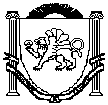 Республика  КрымБелогорский   районВасильевское сельское поселениеВасильевский   сельский  совет24-й сессии 1-го созыва  РЕШЕНИЕ18.04.2016г.					с.Васильевка                          №148О передаче полномочий в части градостроительной деятельностиРуководствуясь частью 4 статьи 15 Федерального закона от 6 октября 2003 года № 131-ФЗ «Об общих принципах организации местного самоуправления в Российской Федерации», Бюджетным кодексом Российской Федерации, руководствуясь Уставом Муниципального образования Васильевского  сельского совета ст.33 п.20, сельский совет  РЕШИЛ:1.Васильевским сельским советом передать уполномоченному органу местного самоуправления Белогорскому муниципальному району следующие полномочия в части градостроительной деятельности:1.1.Проведение процедуры подготовки , согласования и утверждения проекта генерального плана поселения, проекта правил землепользования и застройки поселения, а также изменения к ним;1.2. Проведение процедур подготовки, согласования и утверждения проектов планировки и проектов межевания территорий;1.3.Загрузка проекта генерального плана поселения и материалов по его обоснованию, утверждённого генерального плана поселения и материалов по его обоснованию, правил землепользования и застройки поселения, а также утверждённых изменений в такие документы, в федеральную государственную информационную систему территориального планирования, региональную информационную систему;1.4. Подготовка, утверждение и выдача градостроительных планов земельных участков;1.5. Разработка и утверждение административных регламентов по предоставлению муниципальных услуг по подготовке и выдаче градостроительных планов земельных участков.2.Председателю Васильевского сельского совета - главе администрации Васильевского сельского поселения Белогорского района Республики Крым заключить соглашение с уполномоченным органом местного самоуправления Белогорского муниципального района о передаче осуществления части своих полномочий согласно пункту 1 настоящего решения.3.Решение вступает в силу со дня, следующего за днем его официального опубликования (обнародования).4.Контроль за исполнением настоящего решения возложить на Председателя Васильевского сельского совета - Главу Администрации Васильевского сельского поселения.Председатель Васильевского сельского совета-Глава Администрации Васильевскогосельского поселения                                                                     В. Д. Франгопулов